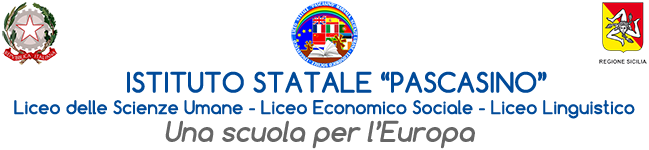 Via Vaccari  n. 5  Tel. 0923/1928988- Via Falcone, 20 Tel. 0923/1928989 - MarsalaCod. Meccanografico TPPM03000Q - Cod.Fiscale e P.IVA 82004490817 Circolare n. 100				                             	         Marsala,  10/11/2023		Alla comunità scolastica                                                                                                            OGGETTO:  Incontro delegazione serbaCon la presente, si comunica che giovedì 16 novembre dalle ore 11.00 alle ore 13.00 il nostro Liceo incontrerà la delegazione della Pubblica Amministrazione serba alla quale, nell’ambito del progetto “The school experience with European social fund”, sarà presentata la nostra esperienza nella gestione dei fondi strutturali FSE.Il Liceo Statale “Pascasino” è stato scelto in quanto scuola che si è distinta, a livello regionale per la buona attuazione dei progetti finanziati dai Fondi Europei (al fine di trasferire buone pratiche).All’incontro in Aula Magna dalle 11,15 alle 12,15 parteciperanno le classi 4^G , 4^Q e 5^I.Si allega locandina.	 									IL DIRIGENTE SCOLASTICO	                                                                                   Prof.ssa  Anna Maria ANGILERI                                                                                                                                           Firma autografa sostituita a mezzo stampa                                                                                                                                                                                                ai sensi dell'art. 3 comma 2 del D.L. 39/93